Information for continuing education (CE) creditVizient Spring 2021 Quality Executives Network Virtual Meeting – Leading and Managing Quality Across Health SystemsActivity date: June 17, 2021Course directors: Will Dardani, MBA; Donna McNutt, MS, RNVizient is committed to complying with the criteria set forth by the accrediting agencies in order to provide this quality course.  To receive credit for educational activities, you must successfully complete all course requirements.RequirementsAttend the course in its entiretyAfter the course, you will receive an email with instructions to obtain your CE creditComplete the process no later than Sunday, August 1, 2021.Upon successful completion of the course requirements, you will be able to print your CE certificate.Learning objectivesExplore the current state of organizational capability to provide a consistent experience of care across the continuum.Describe how to create a system-wide approach to managing quality and safety.Implement quality and safety tools to measure and drive improvement across the system.Identify approaches to reduce variation within a large health system.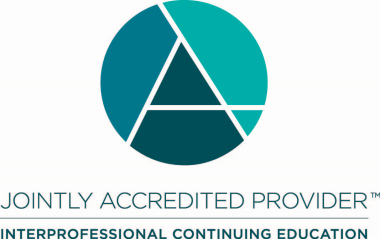 Joint Accreditation Statement:In support of improving patient care, Vizient, Inc. is jointly accredited by the Accreditation Council for Continuing Medical Education (ACCME), the Accreditation Council for Pharmacy Education (ACPE), and the American Nurses Credentialing Center (ANCC) to provide continuing education for the healthcare team.____________________________________________Designation Statements:NURSINGThis activity is designated for 2.25 contact hours.Vizient, Inc. is approved by the California Board of Registered Nursing, Provider Number CEP12580, for 2.70 contact hours.NATIONAL ASSOCIATION FOR HEALTHCARE QUALITYThis program has been approved by the National Association for Healthcare Quality for a maximum of 2.25 CPHQ continuing education credits for this event.PHYSICIANVizient, Inc. designates this live activity for a maximum of 2.25 AMA PRA Category 1 Credit(s) ™.  Physicians should claim only the credit commensurate with the extent of their participation in the activity.CEUVizient, Inc. will award CEUs to each participant who successfully completes this program. The CEU is a nationally recognized unit of measure for continuing education and training programs that meet certain criteria (1 contact hour = 0.1 CEU).CONFLICT OF INTEREST/CONTENT VALIDATION POLICY:As an accredited provider of continuing medical education/continuing education Vizient is dedicated to ensuring balance, independence, objectivity, and scientific rigor in all of its CME/CE activities. Vizient requires all potential faculty and program planners, in advance, to disclose financial relationships with relevant commercial interests. Vizient uses that information to determine whether prospective contributors have potential conflicts of interest. If significant relationships are disclosed, Vizient assesses how those potential conflicts of interest may affect CME/CE content. Vizient requires that all conflicts of interest be resolved prior to participation in the activity. Vizient is committed to resolving potential conflicts of interest, although if contributors have significant relationships that cannot be reconciled, Vizient reserves the right to prohibit participation.  Faculty presenters are also expected to disclose any discussion of (1) off-label or investigational uses of FDA approved commercial products or devices or (2) products or devices not yet approved in the United States. DISCLOSURE STATEMENTS:Current accrediting agency guidelines and Vizient policy state that participants in educational activities should be made aware of any affiliation or financial interest that may affect the presentation and if there will be any discussion of unapproved or investigative use of commercial products/devices. Each planning committee member, reviewer and presenter has completed a Disclosure of Relevant Financial Relationships form.Relevant financial relationships: Planning committee members and presenters have nothing to disclose.Planning committee membersTom Villanueva, DO, MBA, FACPE, SFHMAssociate Vice President, Clinical Resources (physician planner)VizientJacob Seal, MSNetworks ManagerVizientWill Dardani, MBASenior Networks DirectorVizientDonna McNutt, MS, RN (nurse planner)Networks DirectorVizientReviewerDonna McNutt, MS, RNNetworks DirectorVizientPresentersWill Dardani, MBA (moderator)Senior Networks DirectorVizientNicole Spatafora, MS-HSMSenior Director, Programs, PI CollaborativesVizientElizabeth Mort, MD, MPHChief Quality OfficerMassachusetts General HospitalChristopher Weaver, MD, MBASVP of Clinical EffectivenessIU HealthDaphne Bryant, MSN, RN, CEN, CFRNDirector of Clinical EffectivenessIU Health